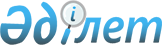 Аудан әкімдігінің 2011 жылғы 25 мамырдағы № 158 "Махамбет ауданындағы мүгедектер, бас бостандығынан айыру орындарынан босатылған адамдар және интернаттық ұйымдарды бітіруші кәмелетке толмағандар үшін жұмыс орындарына квота белгілеу туралы" қаулысына өзгерістер енгізу туралы
					
			Күшін жойған
			
			
		
					Атырау облысы Махамбет аудандық әкімдігінің 2012 жылғы 7 желтоқсандағы № 465 қаулысы. Атырау облысының Әділет департаментінде 2012 жылғы 13 желтоқсанда № 2657 тіркелді. Күші жойылды - Атырау облысы Махамбет ауданы әкімдігінің 2016 жылғы 20 сәуірдегі № 128 қаулысымен      Ескерту. Күші жойылды - Атырау облысы Махамбет ауданы әкімдігінің 20.04.2016 № 128 қаулысымен (қол қойылған күнінен бастап күшіне енеді және қолданысқа енгізіледі).

      Қазақстан Республикасының 2001 жылғы 23 қаңтардағы "Қазақстан Республикасындағы жергілікті мемлекеттік басқару және өзін-өзі басқару туралы" Заңының  31-бабына, Қазақстан Республикасының 2001 жылғы 23 қаңтардағы "Халықты жұмыспен қамту туралы" Заңының 7 бабының  5-5) тармақшасына, Қазақстан Республикасының 1998 жылғы 24 наурыздағы "Нормативтік құқықтық актілер туралы" Заңының  21 бабына сәйкес аудандық әкімдік ҚАУЛЫ ЕТЕДІ:

      1. Аудан әкімдігінің 2011 жылғы 25 мамырдағы № 158 "Махамбет ауданындағы мүгедектер, бас бостандығынан айыру орындарынан босатылған адамдар және интернаттық ұйымдарды бітіруші кәмелетке толмағандар үшін жұмыс орындарына квота белгілеу туралы" (нормативтік құқықтық актілердің мемлекеттік тіркеу тізілімінде № 4-3-158 тіркелген, 2011 жылы 23 маусымда аудандық "Жайық шұғыласы" газетінің № 26 (5975) жарияланған) қаулысына келесі өзгерістер енгізілсін: тақырып келесі редакцияда мазмұндалсын:

      "Ауданда мүгедектерді, қылмыстық-атқару инспекциясы пробация қызметінің есебінде тұрған адамдар үшін, сондай-ақ бас бостандығынан айыру орындарынан босатылған адамдарды және интернаттық ұйымдарды бітіруші кәмелетке толмағандарды жұмыспен қамтуды ұйымдастыру үшін жұмыс орындарының квоталарын белгілеу туралы";

      2 тармақ келесі редакцияда мазмұндалсын: "2. Қылмыстық-атқару инспекциясы пробация қызметінің есебінде тұрған адамдар үшін, сондай-ақ бас бостандығынан айыру орындарынан босатылған адамдар және интернаттық ұйымдарды бітіруші кәмелетке толмағандарды жұмысқа орналастыру үшін жұмыс орындарының жалпы санының бір пайызы мөлшерінде квота белгіленсін.".

      2. Осы қаулының орындалуын бақылау аудан әкімінің орынбасары С. Арыстанға жүктелсін.

      3. Осы қаулы әділет органдарында мемлекеттік тіркелген күннен бастап күшіне енеді және ол алғашқы ресми жарияланғаннан кейін күнтізбелік он күн өткен соң қолданысқа енгізіледі.

      4. "Махамбет аудандық жұмыспен қамту және әлеуметтік бағдарламалар бөлімі" ММ осы қаулының интернет-ресурстарында жариялануын қамтамасыз етсін.


					© 2012. Қазақстан Республикасы Әділет министрлігінің «Қазақстан Республикасының Заңнама және құқықтық ақпарат институты» ШЖҚ РМК
				
      Аудан әкімі

Е. Жаңабаев
